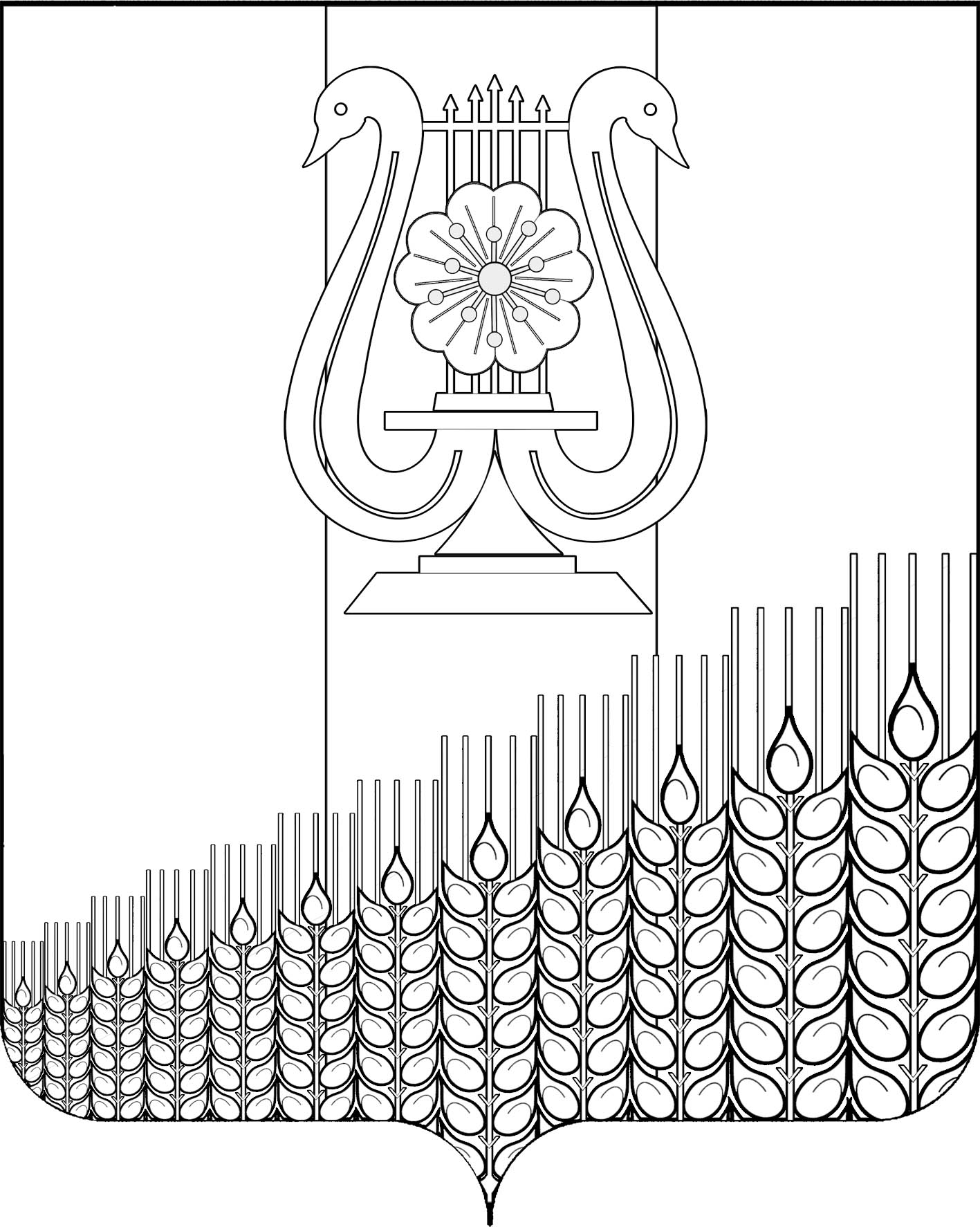 АДМИНИСТРАЦИЯ ПЕРВОМАЙСКОГО СЕЛЬСКОГО ПОСЕЛЕНИЯ
КУЩЕВСКОГО РАЙОНАПОСТАНОВЛЕНИЕот  19.02.2018                                                                                  № 21поселок ПервомайскийОб утверждении типового (рекомендуемого) перечня муниципальных услуг и функций в сфере контрольно-надзорной деятельностиВ соответствии с Федеральным законом от 27 июля 2010 года                          № 210-ФЗ «Об организации предоставления государственных и муниципальных услуг», приказом департамента информатизации и связи Краснодарского края от 19 января 2018 года № 6 «О внесении изменений в приказ департамента информатизации и связи Краснодарского края от 28 августа 2017 года №144 «Об утверждении типового (рекомендуемого) перечня муниципальных услуги функций в сфере контрольно-надзорной деятельности», п о с т а н о в л я ю:Утвердить перечень муниципальных услуг и функций в сфере контрольно-надзорной деятельности , согласно приложению.Общему отделу администрации Первомайского сельского поселения Кущевского района обнародовать настоящее постановление в специально установленных местах для обнародования иразместить в информационной сети «Интернет» на официальном сайте администрации Первомайского сельского поселения Кущевского района.Контроль за выполнением настоящего постановления оставляю за собой.Настоящее постановление вступает в силу со дня его обнародования.ГлаваПервомайского сельского поселенияКущевского района                                                                           М.Н.ПоступаевПРИЛОЖЕНИЕУТВЕРЖДЕНпостановлением администрации Первомайского сельского поселения Кущевского районаот 19.02.2018 г. № 21Типовой (рекомендуемый) перечень муниципальных услуг и функций в сфере контрольно-надзорной деятельностиГлава Первомайского сельского поселенияКущевского района                                                                            М.Н.Поступаев№ п/пНаименование муниципальной услуги (функции)Раздел 1. Муниципальные услугиРаздел 1. Муниципальные услугиЗемельные и имущественные отношенияЗемельные и имущественные отношения1.1Выдача разрешения (ордера) на проведение земляных работ, на территории общего пользования1.2Предоставление муниципального имущества в аренду или безвозмездное пользование без проведения торгов1.3Присвоение, изменение и аннулирование адресов1.4Предоставление выписки из реестра муниципального имуществаАвтотранспорт и дорогиАвтотранспорт и дороги1.5Выдача специального разрешения на движение по автомобильным дорогам местного значения тяжеловесного и (или) крупногабаритного транспортного средстваАрхивный фонд и предоставление справочной информацииАрхивный фонд и предоставление справочной информации1.6Предоставление копий правовых актов администрации муниципального образования1.7Предоставление выписки из похозяйственной книгиЖилищно-коммунальное хозяйствоЖилищно-коммунальное хозяйство1.8Выдача порубочного билета на территории муниципального образованияРаздел 2. Функции в сфере муниципального контроляРаздел 2. Функции в сфере муниципального контроля2.1Осуществление муниципального контроля в области торговой деятельности2.2Осуществление муниципального контроля за сохранность автомобильных дорог местного значения в границах населенных пунктов поселения